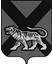 ТЕРРИТОРИАЛЬНАЯ ИЗБИРАТЕЛЬНАЯ КОМИССИЯ
МИХАЙЛОВСКОГО РАЙОНАРЕШЕНИЕ                                                               с. МихайловкаО назначении члена участковой избирательной комиссии избирательного участка № 1726с правом решающего голоса вместо выбывшего
        В связи с досрочным прекращением полномочий члена участковой избирательной комиссии избирательного участка N 1726 с правом решающего голоса Коркишко Е.Н.(решение территориальной избирательной комиссии Михайловского района от  22.08.2018 года     №107/660 «О прекращении полномочий члена участковой комиссии с правом  решающего голоса избирательного участка № 1726 Коркишко Е.Н. до истечения срока полномочий») , в соответствии со статьями 22, 27, 29 Федерального закона "Об основных гарантиях избирательных прав и права на участие в референдуме граждан Российской Федерации", Порядком формирования резерва составов участковых комиссий и назначения нового члена участковой комиссии из резерва составов участковых комиссий, утвержденным постановлением Центральной избирательной комиссии Российской Федерации от 5 декабря 2012 года N 152/1137-6, Методическими рекомендациями о порядке формирования территориальных избирательных комиссий, избирательных комиссий муниципальных образований, окружных и участковых избирательных комиссий, утвержденными постановлением Центральной избирательной комиссии Российской Федерации от 17 февраля 2010 года N 192/1337-5, статьей 27 Избирательного кодекса Приморского края территориальная избирательная комиссия Михайловского района 
       РЕШИЛА:       1. Назначить членом участковой комиссии избирательного участка N 1726 с правом решающего голоса Цыганок Ольгу Валерьевну, 20.05.1976 года рождения; образование высшее профессиональное; кандидатура предложена собранием избирателей  по месту работы – администрация Ивановского сельского поселения.        2. Направить копию   настоящего решения в участковую избирательную комиссию избирательного участка № 1726.
         3. Разместить настоящее решение на официальном сайте администрации Михайловского муниципального района в разделе «Территориальная избирательная комиссия Михайловского района» в информационно-телекоммуникационной сети «Интернет».

Председатель комиссии                                                         Н.С. ГорбачеваСекретарь комиссии                                                              В.В. Лукашенко22.08. 2018                                                            107/662